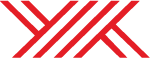 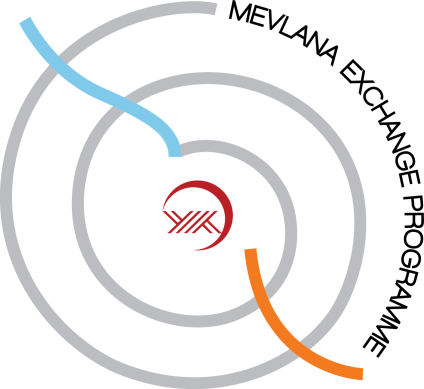 ÖD: Öğrenci DeğişimiSE: Student ExchangeÖD: Öğrenci DeğişimiSE: Student ExchangeÖEH: Öğretim Elemanı HareketliliğiASM: Academic Staff MobilityÖEH: Öğretim Elemanı HareketliliğiASM: AcademicStaffMobilityAlan koduField codeAlan koduField codeDereceDegreeDereceDegreeDereceDegreeDereceDegreeYükseköğretim KurumuHigher Education InstitutionYükseköğretim KurumuHigher Education InstitutionToplamTotalToplamTotalKodCodeAdField Name  Ön LisansAssociate DegreeLisansBachelor DegreeYüksek LisansMADoktoraPhDGönderenHome InstitutionKabul edenHost InstitutionÖğrenci SayısıStudent NumberDeğişim Süresi (Ay)Exchange Duration (Month)06.8Diğer Mühendislikler(Bilgisayar)Others(Computer Engineering)-X--Manisa Celal Bayar ÜniversitesiManisa Celal Bayar UniversityPutra Üniversitesi University Of Putra2809.0Diller ve FilolojiLanguages and Philological Sciences-X--Manisa Celal Bayar ÜniversitesiManisa Celal Bayar UniversityPutra Üniversitesi University Of Putra2806.1 Makine MühendisliğiMechanical Engineering-X--Manisa Celal Bayar ÜniversitesiManisa Celal Bayar UniversityPutra Üniversitesi University Of Putra2806.8Diğer Mühendislikler (Gıda)Others (Food Engineering)-X--Manisa Celal Bayar ÜniversitesiManisa Celal Bayar UniversityPutra Üniversitesi University Of Putra2811.0Matematik&BilişimMathematics&Informatics-X--Manisa Celal Bayar ÜniversitesiManisa Celal Bayar UniversityPutra Üniversitesi University Of Putra2806.4İnşaat Mühendisliği Civil Engineering       -X--Manisa Celal Bayar ÜniversitesiManisa Celal Bayar UniversityPutra Üniversitesi University Of Putra2806.8Diğer Mühendislikler (Bilgisayar)Others (Computer Engineering)-X--Manisa Celal Bayar ÜniversitesiManisa Celal Bayar UniversityPutra Üniversitesi University Of Putra28Alan koduFieldcodeAlan koduFieldcodeDereceDegreeDereceDegreeDereceDegreeDereceDegreeYükseköğretim KurumuHigherEducationInstitutionYükseköğretim KurumuHigherEducationInstitutionToplamTotalToplamTotalKodCodeAdField NameÖn LisansAssociateDegreeLisansBachelorDegreeYüksek LisansMADoktoraPhDGönderenHome InstitutionKabul edenHost InstitutionÖğrenci SayısıStudentNumberDeğişim Süresi (Ay)Exchange Duration (Month)06.4Sosyal BilimlerSociel Sciences-X--Putra Üniversitesi University Of PutraManisa Celal Bayar ÜniversitesiManisa Celal Bayar University2806.2Diller ve FilolojiLanguages and Philological Sciences-X--Putra Üniversitesi University Of PutraManisa Celal Bayar ÜniversitesiManisa Celal Bayar University2806.1Makine MühendisliğiMachine Engineering-X    --Putra Üniversitesi University Of PutraManisa Celal Bayar ÜniversitesiManisa Celal Bayar University2806.8Diğer Mühendislikler (Gıda)Others (Food Engineering)-X      --Putra Üniversitesi University Of PutraManisa Celal Bayar ÜniversitesiManisa Celal Bayar University2811.0Matematik&BilişimMathematics&Informatics-X      --Putra Üniversitesi University Of PutraManisa Celal Bayar ÜniversitesiManisa Celal Bayar University2806.4İnşaat Mühendisliği Civil Engineering-X      --Putra Üniversitesi University Of PutraManisa Celal Bayar ÜniversitesiManisa Celal Bayar University2806.8Diğer Mühendislikler (Bilgisayar)Others (Computer Engineering)-X      --Putra Üniversitesi University Of PutraManisa Celal Bayar ÜniversitesiManisa Celal Bayar University28Alan KoduField CodeDers Verilen Alan veya FaaliyetlerField of Teaching or ActivitiesÖğretim Üyesi SayısıNumber of Academic Staff Yükseköğretim KurumuHigher Education InstitutionYükseköğretim KurumuHigher Education InstitutionDönem Olarak Toplam SüreTotal Duration in Period Haftalık Ders SaatiWeekly Course HourAlan KoduField CodeDers Verilen Alan veya FaaliyetlerField of Teaching or ActivitiesÖğretim Üyesi SayısıNumber of Academic Staff GönderenHome InstitutionKabul edenHost InstitutionDönem Olarak Toplam SüreTotal Duration in Period Haftalık Ders SaatiWeekly Course Hour14.6Sosyal BilimlerSociel Sciences2Manisa Celal Bayar ÜniversitesiManisa Celal Bayar UniversityPutra Üniversitesi University Of Putra220 09.0Diller ve FilolojiLanguages and Philological Sciences2Manisa Celal Bayar ÜniversitesiManisa Celal Bayar UniversityPutra Üniversitesi University Of Putra220 06.1Makine MühendisliğiMechanical Engineering2Manisa Celal Bayar ÜniversitesiManisa Celal Bayar UniversityPutra Üniversitesi University Of Putra220 06.8Diğer Mühendislikler (Bilgisayar)Others (Computer Engineering)2Manisa Celal Bayar ÜniversitesiManisa Celal Bayar UniversityPutra Üniversitesi University Of Putra220 11.0Matematik&BilişimMathematics&Informatics2Manisa Celal Bayar ÜniversitesiManisa Celal Bayar UniversityPutra Üniversitesi University Of Putra220 06.4İnşaat Mühendisliği Civil Engineering2Manisa Celal Bayar ÜniversitesiManisa Celal Bayar UniversityPutra Üniversitesi University Of Putra220 06.8Diğer Mühendislikler (Bilgisayar)Others (Computer Engineering)2Manisa Celal Bayar ÜniversitesiManisa Celal Bayar UniversityPutra Üniversitesi University Of Putra220 Alan KoduField CodeDers Verilen Alan veya FaaliyetlerField of Teaching or ActivitiesÖğretim Üyesi SayısıNumber of Academic Staff Yükseköğretim KurumuHigher Education InstitutionYükseköğretim KurumuHigher Education InstitutionDönem Olarak Toplam SüreTotal Duration in Period Haftalık Ders SaatiWeekly Course HourAlan KoduField CodeDers Verilen Alan veya FaaliyetlerField of Teaching or ActivitiesÖğretim Üyesi SayısıNumber of Academic Staff GönderenHome InstitutionKabul edenHost InstitutionDönem Olarak Toplam SüreTotal Duration in Period Haftalık Ders SaatiWeekly Course Hour14.6Sosyal BilimlerSociel Sciences2Putra Üniversitesi University Of PutraManisa Celal Bayar ÜniversitesiManisa Celal Bayar University22006.8Diğer Mühendislikler (Bilgisayar)Others (Computer Engineering)2Putra Üniversitesi University Of PutraManisa Celal Bayar ÜniversitesiManisa Celal Bayar University22009.0Diller ve FilolojiLanguages and Philological Sciences2Putra Üniversitesi University Of PutraManisa Celal Bayar ÜniversitesiManisa Celal Bayar University22006.1Makine MühendisliğiMechanical Engineering2Putra Üniversitesi University Of PutraManisa Celal Bayar ÜniversitesiManisa Celal Bayar University22006.8Diğer Mühendislikler (Gıda)Others (Food Engineering)2Putra Üniversitesi University Of PutraManisa Celal Bayar ÜniversitesiManisa Celal Bayar University22011.0Matematik&BilişimMathematics&Informatics2Putra Üniversitesi University Of PutraManisa Celal Bayar ÜniversitesiManisa Celal Bayar University22006.4İnşaat Mühendisliği Civil Engineering2Putra Üniversitesi University Of PutraManisa Celal Bayar ÜniversitesiManisa Celal Bayar University220